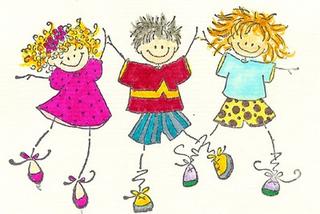 Hipsburn PTA Summer DiscoDear Parents,The PTA is holding a school end of term ‘Summer Disco’ on Thursday 14th July from 3.30pm to 4.45pm. Tickets cost £2, which includes a drink and a hotdog (or vegetarian alternative).  Children may bring clothes to change into at the end of the school day.If your child would like to come to the disco please return the permission slip with £2 to the school office by Monday 11th July. Please note, Allsorts will be open as usual from 3.15pm to 5.45pmThank you for your support,Hipsburn PTA………………………………………………………………………………………………………………………………………My child ………………………………………….will be staying after school for the disco on Thursday 14th July 2016Collection arrangements (if your child will be collected by anyone other than parents) …………………………………………………………………………………………………………………….My child will be going to Allsorts at the end of the disco   YES / NOSigned ………………………………………………  Name……………………………………………….Date ………………………………………………